Scoil Bhríde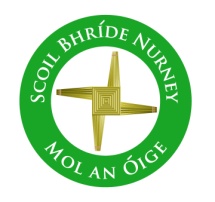 Nurney, Co. KildareTelephone: (045) 526767www.nurneyns.comsbnurney@gmail.com 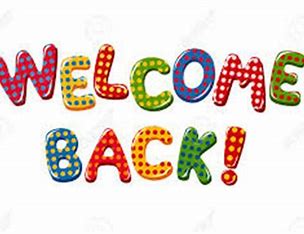 19th April 2023Dear Parents/Guardians Please read both sides!!!!!Wednesday Note AttachmentsPlease find attached to this week’s ‘Wednesday Note’ Important reminders regarding health and safety in our schoolEaster eggs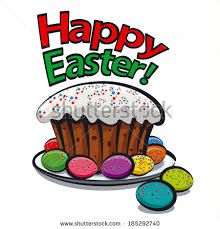 A massive thank you to our wonderful and hardworking school Parents Association, in particular its chairperson Emer Moore, who recently funded and organized the delivery of Easter eggs for all the children in our school.SwimmingA six-week course of swimming classes in K-Leisure Athy for 3rd class begins on April 26th. Payment of 50 Euro from each 3rd class pupil is now due. Thank you. 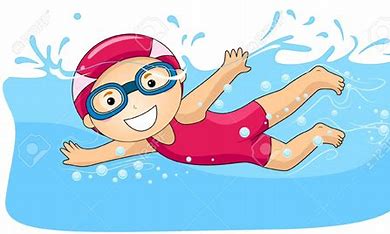 School AssemblyWell done to all our pupils who received well done awards over the last month for great lining up, working hard, following teacher instructions, playing fair and nice in our school and following in the footsteps of Jesus by showing kindness, compassion, respect, saying sorry and offering forgiveness. Congratulations to the following pupils who were pulled out of our “Well Done Award Prize Draw” Frank – Junior Infants, Cian – 2nd class, Tom – 4th class, Adam – 5th classParenting SupportsFor information on parenting supports and services in Co. Kildare & West Wicklow please check out www.parentingsupport.ieParents AssociationAs we head into the final busy stretch of what has been a hectic and busy school year for everybody, we would like to take this opportunity to acknowledge the marvelous work done by the Parents Association in helping our teaching and learning work here in Scoil Bhríde Nurney. To all parents we really appreciate all your positive contributions be they big or small. Many thanks!Thanks for supporting our Easter Cake Sale 2023!Many thanks to all the families who supported our Easter Cake Sale. Thank you for kindly donating cakes/buns and for allowing your children to buy something! It was a wonderful day.  The home bakes and shop bakes were just fantastic, and it was great to see the wonderful smiles on the children’s faces. The total amount raised for Science and Maths equipment and storage was a tremendous 1,039 Euro. Once again, even in these tough economic times, the generosity and kindness of the people in Nurney and its surrounds is simply amazing……...Thanks to members of the Parents Association, Emer, Veronica and Marie and the school management team who helped with the setting up, organization and selling on the day. A special mention to prefect Lily-Ann and SNA Julie for labelling all the unnamed tubs and containers upon their arrival so that they could be returned to their correct owners.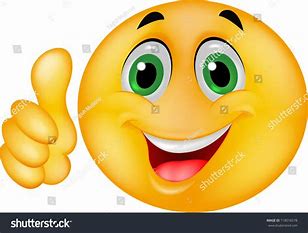 Thank you, parents and guardians.As we head in to the final 49 days of the last school term may we take this opportunity to say thank you for all your involvement in your child’s education at home. We greatly appreciate your efforts at home in reinforcing the learning we give your children every day. We cannot thank you enough for the important work you do in reading to your child, monitoring their homework and discussing expectations regarding conduct and citizenship and respect for rules, as well as building physical and mental resilience, all crucial skills for a successful life. As they say, all growing plants must be able to weather all storms and grow strong from underneath the shadow of those around them. We, parents and teachers, are all on the same team trying to ensure that your child succeeds in education and builds resilience, grounded in compassion, kindness and honest moral values. We cannot stress to you enough how valuable you are to this mission and to our school community. Thank you. For more tips on how you can help with your child’s learning at home please visit www.helpmychildlearn.ie For information on parenting supports and services in Co. Kildare & West Wicklow please also check out www.parentingsupport.ie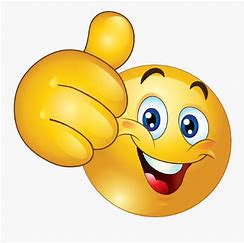 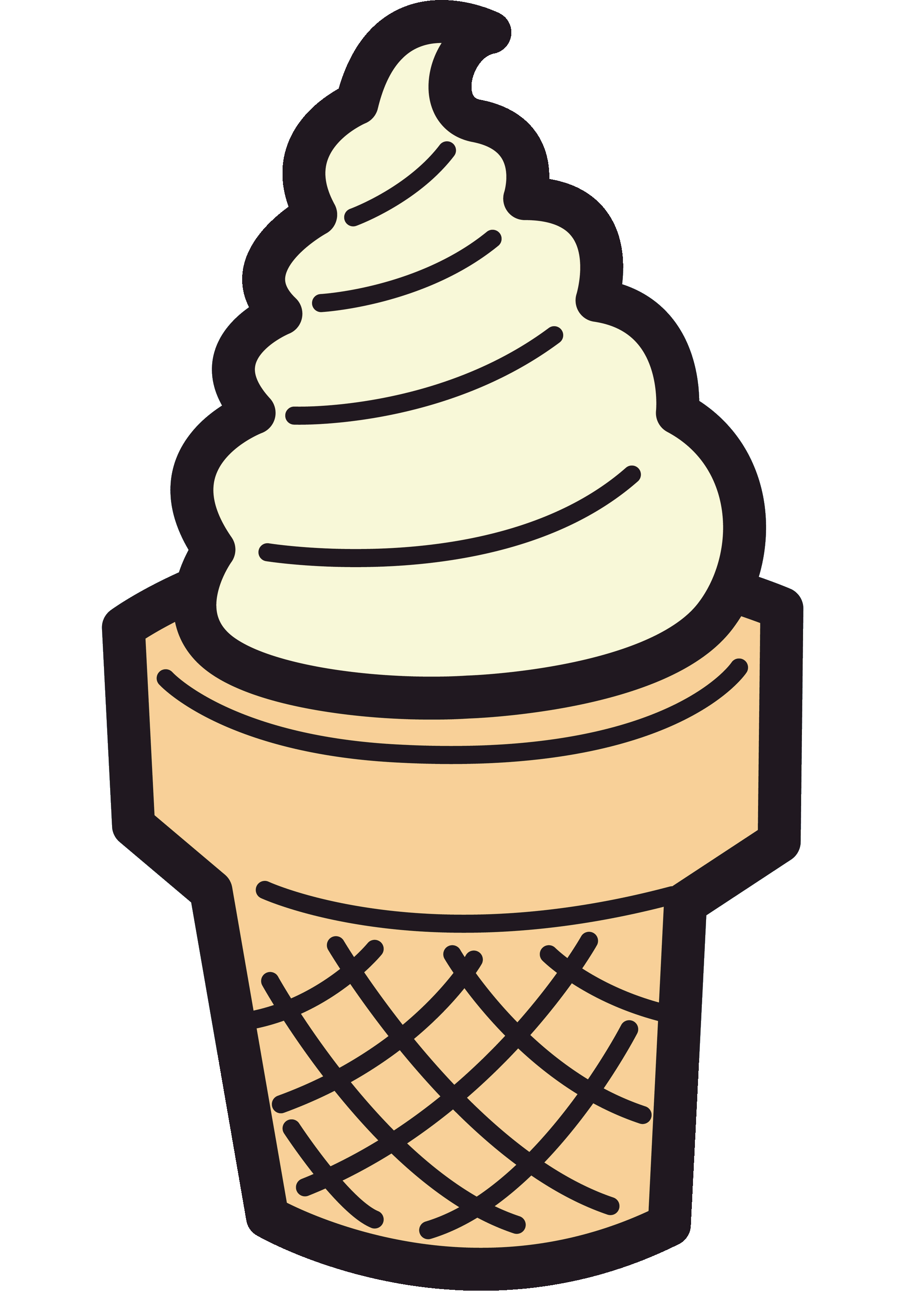 Ice cream cones for Spring!A massive thank you to Margaret Boyle, who recently organized the delivery of ice cream cones and ice pops for all the children in our school to celebrate Easter and the arrival of Spring. School Prefect Applications for the next school yearIn May, pupils from 5th class will be offered the chance to nominate themselves to positions of school prefect. They will be given a copy of the “School Prefect Policy” to read with their parent(s)/guardian(s). Pupils must then submit their self-nomination form (Appendix 1 of the Policy) to the school principal by the last Friday in May. Prefects will begin their new role in 6th class September 2023 and will be chosen for their ability to meet the requirements of the job description expectations and general requirements listed in the policy and for their ability to provide sound and even-handed leadership to the whole school. A copy of the School Prefect Policy can be viewed or downloaded from the school website www.nurneyns.com Dates for your diaryThe Parish office wishes to inform you that Communion for families with children in 2nd class will be May 13th 2023 @ 11:30am in Nurney ChurchSchool closure – Monday June 5th – Friday June 9th inclusiveJunior and senior infants school tour – June 26th (Lullymore Heritage Park)1st and 2nd class school tour – June 28th (Fort Lucan)3rd and 4th class school tour – June 12th (Clara Lara)5th and 6th class tour – June 12th (Clara Lara)Wednesday Note and school information also available on www.nurneyns.comThank you for your co-operation with the above. __________________________Dr. Vinny Thorpe – Principal Ed.D (SL) M.Ed (SL), MA.Comp.Mus, H.Dip.Prim.Ed, H.Dip.Mus.Tech, P.Grad.Dip.Ed.St(SEN), B.Mus.Ed(H.Dip.Ed), Dip.Mus.Ed, T.Dip.ICT 